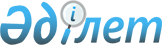 О внесении изменения в приказ Министра здравоохранения Республики Казахстан от 25 ноября 2020 года № ҚР ДСМ-206/2020 "Об утверждении перечня медицинских противопоказаний для получения разрешений в сферах оборота гражданского и служебного оружия, гражданских пиротехнических веществ"Приказ Министра здравоохранения Республики Казахстан от 26 января 2023 года № 17. Зарегистрирован в Министерстве юстиции Республики Казахстан 27 января 2023 года № 31794
      В соответствии с пунктом 3 статьи 15 Закона Республики Казахстан "О государственном контроле за оборотом отдельных видов оружия" ПРИКАЗЫВАЮ:
      1. Внести в приказ Министра здравоохранения Республики Казахстан от 25 ноября 2020 года № ҚР ДСМ-206/2020 "Об утверждении перечня медицинских противопоказаний для получения разрешений в сферах оборота гражданского и служебного оружия, гражданских пиротехнических веществ" следующие изменение:
      перечень медицинских противопоказаний для получения разрешений в сферах оборота гражданского и служебного оружия, гражданских пиротехнических веществ, утвержденный приложением к указанному приказу, изложить в новой редакции согласно приложению к настоящему приказу. 
      2. Департаменту организации медицинской помощи Министерства здравоохранения Республики Казахстан в установленном законодательством Республики Казахстан порядке обеспечить:
      1) государственную регистрацию настоящего приказа в Министерстве юстиции Республики Казахстан;
      2) размещение настоящего приказа на интернет-ресурсе Министерства здравоохранения Республики Казахстан;
      3) в течение десяти рабочих дней после государственной регистрации настоящего приказа в Министерстве юстиции Республики Казахстан предоставление в Юридический департамент Министерства здравоохранения Республики Казахстан сведений об исполнении мероприятий, предусмотренных подпунктами 1) и 2) настоящего пункта.
      3. Контроль за исполнением настоящего приказа возложить на курирующего вице-министра здравоохранения Республики Казахстан.
      4. Настоящий приказ вводится в действие по истечении десяти календарных дней после дня его первого официального опубликования. Перечень медицинских противопоказаний для получения разрашениц в сферах оборота гражданского и служебного оружия, гражданских пиротехнических веществ.
					© 2012. РГП на ПХВ «Институт законодательства и правовой информации Республики Казахстан» Министерства юстиции Республики Казахстан
				
      Министр здравоохраненияРеспублики Казахстан 

А. Ғиният

      "СОГЛАСОВАН"Министерство внутренних делРеспублики Казахстан
Приложение к приказу
Министр здравоохранения
Республики Казахстан
от 26 января 2023 года № 17
п/п №
Наименовании заболеваний
Код по МКБ -10
Психические поведенические расстройства (заболевание)
Психические поведенические расстройства (заболевание)
Психические поведенические расстройства (заболевание)
1
Органические, включая симптоматические, психические расстройства
F00-F09
2
Психические расстройства и расстройства поведения, связанные с употреблением психоактивных веществ
F10-F19
3
Шизофрения, шизотипические состояния и бредовые расстройства
F20-F29
4
Расстройства настроения (Аффективные расстройства)
F30-F39
5
Невротические, связанные со стрессом и соматоформные расстройства
F40-F48
6
Поведенческие синдромы, связанные с физиологическими нарушениями и физическими факторами
F50-F59
7
Расстройства личности и поведения в зрелом возрасте
F60-F69
8
Умственная отсталость
F70-F79
9
Нарушения психологического развития
F80-F89
10
Эмоциональные расстройства и расстройства поведения, начинающиеся обычно в детском и подростковом возрасте
F90-F98
11
Психическое расстройство без дополнительных уточнений
F99
Нарушение зрения, включая слепоту (бинокулярную или монокулярную)
Нарушение зрения, включая слепоту (бинокулярную или монокулярную)
Нарушение зрения, включая слепоту (бинокулярную или монокулярную)
12
Слепота бинокулярная
H54.0
13
Нарушение зрения категории 3, 4, 5 обоих глаз
H54.1
14
Тяжелое нарушение зрения бинокулярное Нарушение зрения категории 2
H54.2
15
Умеренное нарушение зрения бинокулярное Нарушение зрения категории 1
H54.3
16
Слепота монокулярная Нарушение зрения категории 3, 4, 5 одного глаза и нарушение зрения категории 0, 1, 2 или 9 другого глаза
H54.4
17
Тяжелое нарушение зрения монокулярное Нарушение зрения категории 2 одного глаза и нарушение зрения категории 0, 1 или 9 другого глаза
H54.5
18
Умеренное нарушение зрения монокулярное Нарушение зрения категории 1 одного глаза и нарушение зрения категории 0 или 9 другого глаза
H54.6
Неопределенная потеря зрения
Неопределенная потеря зрения
Неопределенная потеря зрения
19
Неуточненная потеря зрения Нарушение зрения категории 9
H54.7
20
Неуточненное нарушение зрения (бинокулярное) Нарушение зрения категории 9
H54.9
Кондуктивная и нейросенсорная потеря слуха
Кондуктивная и нейросенсорная потеря слуха
Кондуктивная и нейросенсорная потеря слуха
21
Врожденная глухота
H90
22
Ототоксическая глухота
H91.0
23
Внезапная (идиопатическая) глухота
H91.2
24
Мутационная глухота
H91.3
25
 Преходящая ишемическая глухота 
H93.0
26
 Аномалии слухового восприятия 
H93.2
27
 Утрата слуха, вызванная шумом 
H83.3
28
 Психогенная глухота 
F44.6
Нарушения костно-мышечной системы и соединительной ткани
Нарушения костно-мышечной системы и соединительной ткани
Нарушения костно-мышечной системы и соединительной ткани
29
Приобретенное отсутствие пальцев рук
Z89
30
Приобретенные деформации пальцев рук
M20.
31
Деформации и аномалии развития пальцев рук
Q66
32
 Отсутствие пальцев рук 
Q71.3
Кондуктивная и нейросенсорная потеря слуха
Кондуктивная и нейросенсорная потеря слуха
Кондуктивная и нейросенсорная потеря слуха
33
Лабиринтопатия (Лабиринтная дисфункция) 
H83.2,
34
Болезнь Меньера 
H81.0
Неврологические заболевание
35
Травматическая болезнь головного мозга
N90.5
36
Болезнь Гентингтона
G-10
37
Наследственная атаксия
G-11
38
Спинальная мышечная атрофия
G-12
39
Болезнь Паркинсона
G-20
40
Дистония
G-35
41
Болезнь Альцгеймера
G-30
42
Рассеянный склероз
G-24
43
Эпилепсия
G-40
44
Токсическая энцефалопатия
G-93
45
Миелиты
G-95
46
Параплегия, тетраплегия
G-82
47
Миастения
G-70
48
Миопатии
G-72
49
Полинейропатия
G-62